ГБУЗ РК «Печорский противотуберкулезный диспансер»АНКЕТАдля оценки качества оказания услуг медицинскими организациямив стационарных условиях.Мы хотим узнать, как Вы оцениваете качество работы медицинской организации, в которой Вам оказывают медицинские услуги. Просим Вас с пониманием отнестись к анкетированию и внимательно ответить на задаваемые вопросы. Выберите один из вариантов на каждый вопрос. При этом не нужно указывать свое имя. Ваши личные данные нигде не прозвучат. Ваше мнение нам очень важно и будет учтено в дальнейшей работе.Вы были госпитализированы в назначенный срок?   да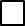   нетВы удовлетворены условиями пребывания в приемном отделении?   да  нет                                   Что не удовлетворяет?              отсутствие  свободных мест ожидания                      состояние  гардероба              состояние туалета                     отсутствие  питьевой воды                      санитарные  условияИмеете ли Вы установленную группу ограничения трудоспособности?   нет              да                                    Какую группу ограничения трудоспособности Вы имеете?               I группа               II группа                     III группа Медицинская организация оборудована для лиц с ограниченными возможностями?         да             нет		Пожалуйста, укажите что именно отсутствует            отсутствие выделенного места стоянки автотранспортных средств для инвалидов      отсутствие пандусов, поручней                    отсутствие подъемных платформ (аппарелей)                    отсутствие адаптированных лифтов              отсутствие сменных кресел-колясок                    отсутствие информационных бегущих строк, информационных стендов, голосовых сигналов                    отсутствие информации шрифтом Брайля                    отсутствие доступных санитарно-гигиенических помещений                     отсутствие сопровождающих работниковПеред госпитализаций Вы заходили на официальный сайт медицинской организации?              нет             да              Удовлетворены ли Вы качеством и полнотой информации о работе                     медицинской организации и порядке 	предоставления медицинских услуг, доступной на официальном сайте медицинской организации? 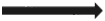                да         нет При обращении в медицинскую организацию Вы обращались к информации, размещенной в помещениях медицинской организации (стенды, инфоматы и др.)?               нет              да               Удовлетворены ли Вы качеством и полнотой информации о работе  медицинской организации 	и порядке предоставления медицинских услуг, доступной в помещениях медицинской организации?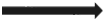                да           нетВ каком режиме стационара Вы проходили лечение?   дневного стационара              круглосуточного пребывания        Удовлетворены ли Вы питанием во время                                    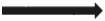                  пребывания в медицинской организации?              да           нет Вы удовлетворены отношением персонала во время пребывания в отделении (доброжелательность, вежливость)?                да           нет Возникала ли у Вас во время пребывания в стационаре необходимость 	оплачивать назначенные лекарственные средства за свой счет?               да           нетВозникала ли у Вас во время пребывания в стационаре необходимость 	оплачивать назначенные лекарственные средства за свой счет?               нет               да                 Необходимость: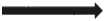                для уточнения диагноза               с целью сокращения срока лечения                приобретение расходных материаловУдовлетворены ли Вы компетентностью медицинских работников медицинской   организации?   да              нет            Что именно Вас не удовлетворило?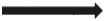               Вам не разъяснили информацию о состоянии здоровья               Вам не дали рекомендации по диагностике, лечению и реабилитации               Вам не дали выписку              ДругоеУдовлетворены ли Вы условиями пребывания в медицинской организации?                да              нет             Что не удовлетворяет?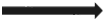               уборка помещений                    освещение, температурный режим                    медицинской организации требуется ремонт              в медицинской организации старая мебель  Удовлетворены ли Вы оказанными услугами в этой медицинской организации?                да               нетУдовлетворены ли Вы действиями персонала медицинской организации по уходу?                да	               нетРекомендовали бы Вы данную медицинскую организацию для получения медицинской помощи?                да               нет Оставляли ли Вы комментарий о качестве обслуживания в медицинской организации и о медицинских работниках этой организации в социальных сетях?               да              нет              Характеристика комментария 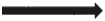                положительный	               отрицательныйВы благодарили персонал медицинской организации за оказанные Вам медицинские     услуги?   нет               да              Кто был инициатором благодарения?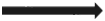                я сам (а)               персонал медицинской организацииФорма благодарения   письменная благодарность (в журнале, на сайте)          цветы   подарки   услуги   деньгиВаши предложения, пожелания по улучшению качества предоставляемых медицинских услуг: ________________________________________________________________________________________________________________________________________________________________________________________________________________________________________________________________________________________________________________________________________________________Дата заполнения    «___»_________________20    г.Благодарим вас за участие в нашем опросе!ГБУЗ РК «Печорский противотуберкулезный диспансер»АНКЕТАдля оценки качества оказания услуг медицинскими организациямив амбулаторных условияхМы хотим узнать, как Вы оцениваете качество работы медицинской организации, в которой Вам оказывают медицинские услуги. Просим Вас с пониманием отнестись к анкетированию и внимательно ответить на задаваемые вопросы. Выберите один из вариантов на каждый вопрос. При этом не нужно указывать свое имя. Ваши личные данные нигде не прозвучат. Ваше мнение нам очень важно и будет учтено в дальнейшей работе.Вы обратились в медицинскую организацию?         к участковому врачу - фтизиатру         к участковому врачу – фтизиопедиатруВы удовлетворены обслуживанием (доброжелательность, 	вежливость) у участкового врача – фтизиатра (врача – фтизиопедиатра)?    да            нетУдовлетворены ли Вы компетентностью участкового врача – фтизиатра                 (врача – фтизиопедиатра)?  да        нет            Что именно Вас не удовлетворило? 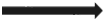   Вам не разъяснили информацию о состоянии здоровья  Вам не дали рекомендации по диагностике, лечению и реабилитации  Вам не дали выписку  Вам не выписали  рецепт  Другое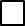  Время ожидания приема у врача, к которому Вы записались ?   24 часа и более                12 часов       8 часов	               6 часов        3 часа   	              менее 1 часаПри первом обращении в медицинскую организацию Вы сразу записались на прием к врачу (получили талон с указанием времени приема и ФИО врача)?   да                      Вы записались на прием к врачу?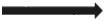   по телефону         с использованием сети Интернет  в регистратуре лично         лечащим врачом на приеме при посещении      нет              По какой причине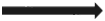   не дозвонился       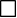   не было талонов         не было технической возможности записаться в электронном виде         другое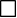 При обращении в медицинскую организацию Вы обращались к информации, размещенной в помещениях медицинской организации (стенды, инфоматы и др.)?   нет  да             Удовлетворены ли Вы качеством и полнотой информации о работе    медицинской организации и порядке 	предоставления медицинских услуг, доступной в помещениях медицинской организации?  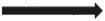 да	  нет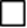 Перед обращением в медицинскую организацию Вы заходили на официальный сайт медицинской организации?   нет         да          Удовлетворены ли Вы качеством и полнотой информации 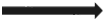        о работе медицинской организации и порядке предоставления медицинских услуг,        доступной на официальном сайте медицинской организации?        да	  нетВы удовлетворены условиями пребывания в медицинской организации?   да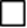   нет             Что не удовлетворяет?         отсутствие свободных мест ожидания   состояние гардероба      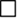   состояние туалета        отсутствие питьевой воды        санитарные условия          отсутствие мест для детских колясок 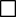 Имеете ли Вы установленную группу ограничения трудоспособности?   нет        да           Какую группу ограничения трудоспособности Вы имеете?         I группа         II группа               III группа         ребенок – инвалид      Медицинская организация оборудована для лиц с ограниченными возможностями?          да        нет         Пожалуйста, укажите что именно отсутствует         отсутствие выделенного места стоянки автотранспортных средств для инвалидов       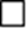         отсутствие пандусов, поручней               отсутствие подъемных платформ (аппарелей)               отсутствие адаптированных лифтов               отсутствие сменных кресел-колясок       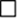         отсутствие информационных бегущих строк, информационных стендов, голосовых сигналов        отсутствие информации шрифтом Брайля               отсутствие доступных санитарно - гигиенических помещений        отсутствие сопровождающих работников Вы ожидали проведения диагностического исследования 	(инструментального, лабораторного) с момента получения направления 	на диагностическое исследование?   не назначалось       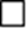   14 календарных дней и более  13 календарных дней  12 календарных дней  10 календарных дней  7 календарных дней  менее 7 календарных дней        Диагностическое исследование выполнено во время, установленное по записи? да              нетВы удовлетворены оказанными услугами в этой медицинской организации?   да                    нет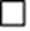 Рекомендовали бы 	Вы данную медицинскую организацию для получения медицинской помощи?    да                нетОставляли ли Вы комментарий о качестве обслуживания в медицинской организации и о медицинских работниках этой организации в социальных сетях?   нет  да             Характеристика комментария   положительный отрицательный                            Вы благодарили персонал медицинской организации за оказанные Вам медицинские услуги?          нет         да             Кто был инициатором благодарения?          я сам (а)        персонал медицинской организации            Форма благодарения              письменная благодарность (в журнале, на сайте)        цветы       подарки         услуги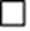         деньги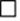 	Ваши предложения, пожелания по улучшению качества предоставляемых медицинских услуг: ________________________________________________________________________________________________________________________________________________________________________________________________________________________________________________________________________________________________________________________________________________________Дата заполнения  «___»_________________20    г.Благодарим вас за участие в нашем опросе!